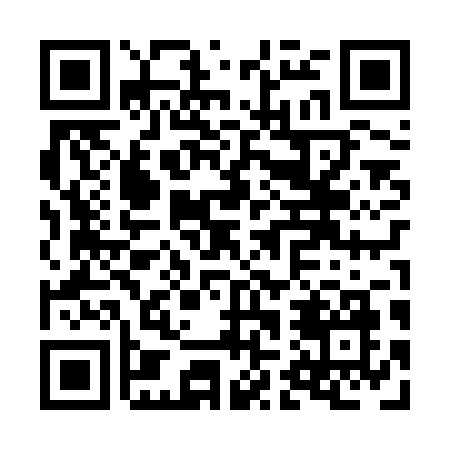 Prayer times for Beinn Scalpie, Nova Scotia, CanadaWed 1 May 2024 - Fri 31 May 2024High Latitude Method: Angle Based RulePrayer Calculation Method: Islamic Society of North AmericaAsar Calculation Method: HanafiPrayer times provided by https://www.salahtimes.comDateDayFajrSunriseDhuhrAsrMaghribIsha1Wed4:105:4812:596:018:119:492Thu4:085:4612:596:028:139:513Fri4:065:4512:596:028:149:534Sat4:045:4312:596:038:159:555Sun4:025:4212:596:048:179:576Mon4:005:4012:596:058:189:597Tue3:585:3912:596:068:1910:018Wed3:565:3812:596:068:2010:039Thu3:545:3612:596:078:2210:0410Fri3:525:3512:596:088:2310:0611Sat3:505:3412:596:098:2410:0812Sun3:485:3212:596:098:2510:1013Mon3:465:3112:596:108:2710:1214Tue3:445:3012:596:118:2810:1415Wed3:425:2912:596:118:2910:1616Thu3:415:2812:596:128:3010:1817Fri3:395:2712:596:138:3110:1918Sat3:375:2512:596:138:3310:2119Sun3:355:2412:596:148:3410:2320Mon3:345:2312:596:158:3510:2521Tue3:325:2212:596:158:3610:2722Wed3:305:2112:596:168:3710:2823Thu3:295:2112:596:178:3810:3024Fri3:275:2012:596:178:3910:3225Sat3:265:1912:596:188:4010:3426Sun3:245:1812:596:198:4110:3527Mon3:235:1712:596:198:4210:3728Tue3:225:161:006:208:4310:3829Wed3:205:161:006:208:4410:4030Thu3:195:151:006:218:4510:4231Fri3:185:151:006:228:4610:43